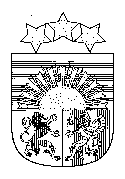      Latvijas RepublikaV A L K A S  NOVADA   D O M E    I E P I R K U M U   K O M I S I J ASemināra iela 9, Valka, Valkas novads, LV-4701; tālr.64707614; tālr./fakss-64707617 E-pasts: novads@valka.lv  Reģistrācijas Nr. 90009114839Saruna procedūraValkas novada Sēļu un Ērģemes katlu māju atjaunošanas būvprojektu izstrāde un būvniecībaId. Nr. VND 2018/1SValkā2018.gada 22.jūnijā1. Pasūtītājs:	Valkas novada dome,reģ.Nr. 90009114839,Semināra iela 9, Valka, Valkas novads, LV 4701.2.  priekšmets: Valkas novada Sēļu un Ērģemes katlu māju atjaunošanas būvprojektu izstrāde un būvniecībaCPV kods: CPV kods: 45000000-7 (celtniecības darbi), 45315000-8 (apkures un citu elektroietaišu ierīkošanas darbi), 71320000-7 (Inženiertehniskās projektēšanas pakalpojumi).3. Sarunu procedūras pamatojums:  Iepirkumu komisijai ir jāveic  iepirkums- sarunu procedūra, pamatojoties uz Publisko iepirkumu likuma 8.panta septītas daļas 1.punkta priekšnosacījumiem atklātā vai slēgtā konkursā nav iesniegti piedāvājumi vai pieteikumi vai ir iesniegti iepirkuma līgumam neatbilstoši piedāvājumi, kas bez būtiskiem grozījumiem neatbilst iepirkuma procedūras dokumentos noteiktajām prasībām, vai iesniegti kvalifikācijas prasībām neatbilstošu un no iepirkuma procedūras izslēdzamu kandidātu pieteikumi un ja netiek būtiski mainīti sākotnējie iepirkuma līguma izpildes noteikumi [...]. Pasūtītājam nav vajadzības grozīt sākotnējā iepirkumā iekļautās prasības un līguma izpildes noteikumus.Atbilstoši Publisko iepirkumu likuma 1.panta 30. punktam sarunu procedūra — iepirkuma procedūra, kurā pasūtītājs, iepriekš nepublicējot paziņojumu par līgumu, apspriežas ar paša izraudzītiem piegādātājiem un ar vienu vai vairākiem no viņiem rīko sarunas par iepirkuma līguma noteikumiem.4. Iepirkumu komisijas sastāvs:Komisijas priekšsēdētājs			Viesturs Zariņš;Komisijas priekšsēdētāja vietnieks		Māris Zālītis;Komisijas locekļi:				Vents Armands Krauklis;Agris Simulis;Iveta Markova;Andris Dainis.5. Protokolisti / iepirkuma dokumentu sagatavotāji:		Ilona Freimane.6. Iepirkumu komisijas izveidošanas pamatojums:Valkas novada domes 2017.gada 16.jūnija lēmums „Par Iepirkumu komisijas ievēlēšanu” ( Nr.7, 10.§).7. Piedāvājumu iesniegšanas termiņš:2018.gada 11.jūnijs.8. Piegādātājs: SIA “P.M.G.”, Reģ.Nr.50003699021, Lielirbes iela 27, Rīga, LV – 1046, piedāvātā līgumcena 1 daļu Sēļu katlu mājas atjaunošanas būvprojekta izstrāde un būvniecība  ar līgumcenu EUR 112570.35 ( viens simts divpadsmit tūkstoši pieci simti septiņdesmit tūkstoši eiro 35 centi) bez PVN; 2 daļu Ērģemes katlu mājas atjaunošanas būvprojekta izstrāde un būvniecība ar līgumcenu EUR 310893.55 ( trīs simti desmit tūkstoši astoņi simti deviņdesmit trīs tūkstoši 55 centi).9. Pretendenta nosaukums, kuram piešķirtas iepirkuma līguma slēgšanas tiesības, piedāvātā līgumcena un pamatojums: SIA “P.M.G.”, Reģ.Nr.50003699021, Lielirbes iela 27, Rīga, LV – 1046 par 1 daļu Sēļu katlu mājas atjaunošanas būvprojekta izstrāde un būvniecība  ar līgumcenu EUR 112570.35 ( viens simts divpadsmit tūkstoši pieci simti septiņdesmit tūkstoši eiro 35 centi) bez PVN; 2 daļu Ērģemes katlu mājas atjaunošanas būvprojekta izstrāde un būvniecība ar līgumcenu EUR 310893.55 ( trīs simti desmit tūkstoši astoņi simti deviņdesmit trīs tūkstoši 55 centi). Pretendenta piedāvājums atbilst visām nolikumā izvirzītajām prasībām.10. Informācija par to līguma daļu, kuru izraudzītais pretendents plānojis nodot apakšuzņēmējiem:Apakšuznēmējam SIA “JPL” reģ.Nr.40003528454 nododamo būvniecības darbu apjoms (% no Būvniecības kopējās cenas) 53.68Komisijas priekšsēdētājs							Viesturs Zariņš